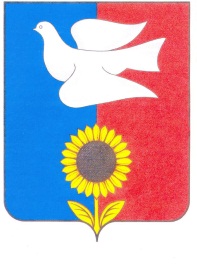 СОБРАНИЕ ПРЕДСТАВИТЕЛЕЙ МУНИЦИПАЛЬНОГО РАЙОНА ХВОРОСТЯНСКИЙ САМАРСКОЙ ОБЛАСТИЧЕТВЕРТОГО СОЗЫВА445590 Самарская область, Хворостянский район, с. Хворостянка, пл. Плясункова, д.10тел.: 9-20-61РЕШЕНИЕот « 23  »   апреля     2013г.                                                                                             №  183 / 29     О внесении изменений в решение Собрания представителей Хворостянского района от 22.04.10г. № 380 "Об утверждении Положения о классных чинах муниципальных служащих Хворостянского района"         В целях приведения муниципального нормативного правового акта в соответствие с Законом Самарской области от 06.06.2008 N 55-ГД "О классных чинах муниципальных служащих в Самарской области", руководствуясь нормативными положениями Устава муниципального района Хворостянский Самарской области,  Собрание представителей муниципального района Хворостянский Самарской областиР Е Ш И Л О:Внести в Решение Собрания представителей Хворостянского района от 22.04.10г. № 380 "Об утверждении Положения о классных чинах муниципальных служащих Хворостянского района" следующие изменения:. В статье 1: часть 4 изложить в следующей редакции:"4. Классные чины муниципальным служащим, замещающим должности муниципальной службы на определенный срок полномочий, за исключением муниципальных служащих, замещающих должности муниципальной службы категории "руководители", относящиеся к высшей группе должностей, и категории "помощники (советники)", назначение на которые осуществляется Главой муниципального района Хворостянский, присваиваются по результатам квалификационного экзамена, проводимого в соответствии с Законом Самарской области от 06.06.2008 	N55-ГД "О классных чинах муниципальных служащих в Самарской области"";части 5 и 6 признать утратившими силу. Абзац первый части 1 статьи 5 после слова "проводится" дополнить словами "в соответствии со статьей 1 настоящего Положения"; Часть 4 статьи 10 после слова "экзамена" дополнить словами "в соответствии со статьей 1 настоящего Положения,".Опубликовать настоящее Решение в районной газете "Чагринские зори" и разместить на официальном Интернет-сайте муниципального района Хворостянский.Глава  района                                                                                                                В.А. МаховПредседатель Собрания представителей                                                                                         А.М. Добин